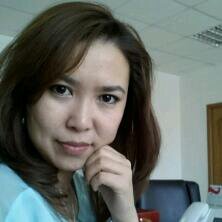                                                       РЕЗЮМЕ                               Cарсенова Шолпан  8 777 767 5858 Год рождения -16.03.1980Место  прописки/ проживания г. Актобе. Семейное положение- не замужем.Образование -   высшее юридическое.  Россия г. Оренбург   ОГАУ.  ( 1997-2003)Курс повышения квалификации:   Диплом АССА  по МСФО   ДипИФР  (рус)  2016г.Август 2013г. и по  сегодняшний день -  менеджер по финансам и продажам ТОО «Кроун Плюс»  ( хранение, реализация ГСМ, сервисные услуги бурения ) г. Актобе. Функциональные обязанности:   Подготовка финансовой управленческой отчетности , подготовка и защита инвестиционных бизнес-планов группы , представление интересов компании в БВУ, Фонд Даму и др.структурах . Подготовка тендерных документов для Тенгизшевройл, Карачаганак Петролеум Оперейтинг, МайерскОйл Казахстан, НортКаспиан Оперейтинг Компани и др .  Организация и контроль за таким каналом продаж  ГСМ как – электронные закупки    ( Госзакупки, реестр недропльзователей)  Опыт работы – с 01.03.2004г. и по 30.07.2013г   АО АТФ Банк2004-2005  кредитный консультант  ЕБРР                                                                                                           2006-2007  ведущий/ главный специалист МСБ г.Актобе                                                                                   2008  -зав.сектор МСБ   г. Актобе                                                                                                                    2009- начальник отдела МСБ г.Актобе                                                                                                             2010-2012  директор ЦБО№1 г.Актобе                                                                                                        Ноябрь 2012-  июль 2013г.  директор ЦБО центральный г.КокшетауНавыки и умения:  Подготовка и утверждение  проектов финансирования субъектов МСБ до 4,5 млн. долларов( Строительство, торговля,  сельское хоз-во, подрядные работы, контрактное финансирование, и т.д). Организация  и контроль за процессом продаж банковских продуктов МСБ и розница, выполнение KPI  ЦБО .      Имеются сертификаты о прохождении тренингов: Менеджер эффективный лидер,                                                                                                                   Работа sales- менеджера с клиентами , Обслуживание клиентов,                                                                                                                                  Управление сложными ситуациями, Дорожная карта бизнеса 2020 Критерии отбора.                                                                           Приобретение товаров, работ и услуг при проведении операций по недропользованию              Анализ изменений Закон о государственных закупках 2016г. 